Муниципальное бюджетное образовательное учреждение  дополнительного образования Центр детского творчества «Паллада»г. Советская Гавань «Условия эффективного выращивания зелёного лука»Исследовательская работаВыполнили: Суняйкина Анна Ивановна, 9 летТищенко София Дмитриевна, 9 летРуководитель: Боброва Ольга Владимировна, педагог дополнительного образования МБОУ ЦДТ «Паллада»2021-2022 г.ВведениеНа занятиях в объединении  «Экология в проектах» мы говорили о пользе овощей. Познакомившись со свойствами витаминов и продуктами, которые их содержат, мы выделили основной витамин, отвечающий за наше  здоровье: витамин С. Особенно богат этим витамином лук. Зимой и весной люди чаще болеют простудными заболеваниями, так как в этот период человеческому организму не хватает витаминов. Эту проблему можно решить - вырастить лук  в домашних условиях у себя на подоконнике.  Тогда у нас всегда рядом будет чудодейственное лекарство.Считаем, что наша работа актуальна, поскольку  «зелёный лекарь» очень полезен для всех  людей. К тому же лук, это не только витамин, нужный нашему организму, но и хороший защитник от простуды. Какие условия наиболее подходят для выращивания лука на перо? Этому и посвящено наше исследование.Гипотеза: мы предположили, что лук будет лучше расти на подоконнике с южной стороны в почве, медленнее  в водной среде  и  с северной стороны.Объект исследования:  репчатый лук.Цель:
 Выявление наиболее оптимальных условий для выращивания лука на перо.
Задачи:
1. узнать историю происхождения репчатого лука;
2. прорастить лук в разных условиях: на подоконнике  с южной стороны и северной и в разной среде - земле и воде;
3. проанализировать  и  сделать выводы о влиянии различных условий на развитие растений.4. оформить проектВ ходе исследования использовались следующие методы:
1. Наблюдение
2. Измерение
3. Эксперимент
4. Анализ
5.Поиск информации в интернете, литературных и источниках.6. Анкетирование1. Теоретическая частьНикто не может сказать, когда точно появился лук на Руси. Но уже в 12-13 веках его знали наши предки.  За прекрасные вкусовые качества этот скромный овощ стали использовать при приготовлении различных блюд. Он был одним из немногих овощей, сохраняющий витамины и другие полезные вещества долгими русскими зимами.  Его целебные свойства люди  испытали на себе.Больше всего известны следующие виды лука: лук репчатый, лук-батун, лук-порей, многоярусный лук, зелёный лук. Все виды лука обладают высокой пищевой и целебной ценностями. Выращивание зеленого лукаМы решили определить необходимые условия и способы выращивания лука на перо и провести наблюдения за ростом зеленого лука в разных условиях.В ходе работы использовала такие методы, как анкетирование, исследование, наблюдение, эксперимент.Мы провели анкетирование одноклассников.В опросе принимало участие  - 28 чел.1. Лук относится:                                               А) к фруктам                      Б) к овощамВ) к цветам                                          2.Где выращивают лук? А) Дома 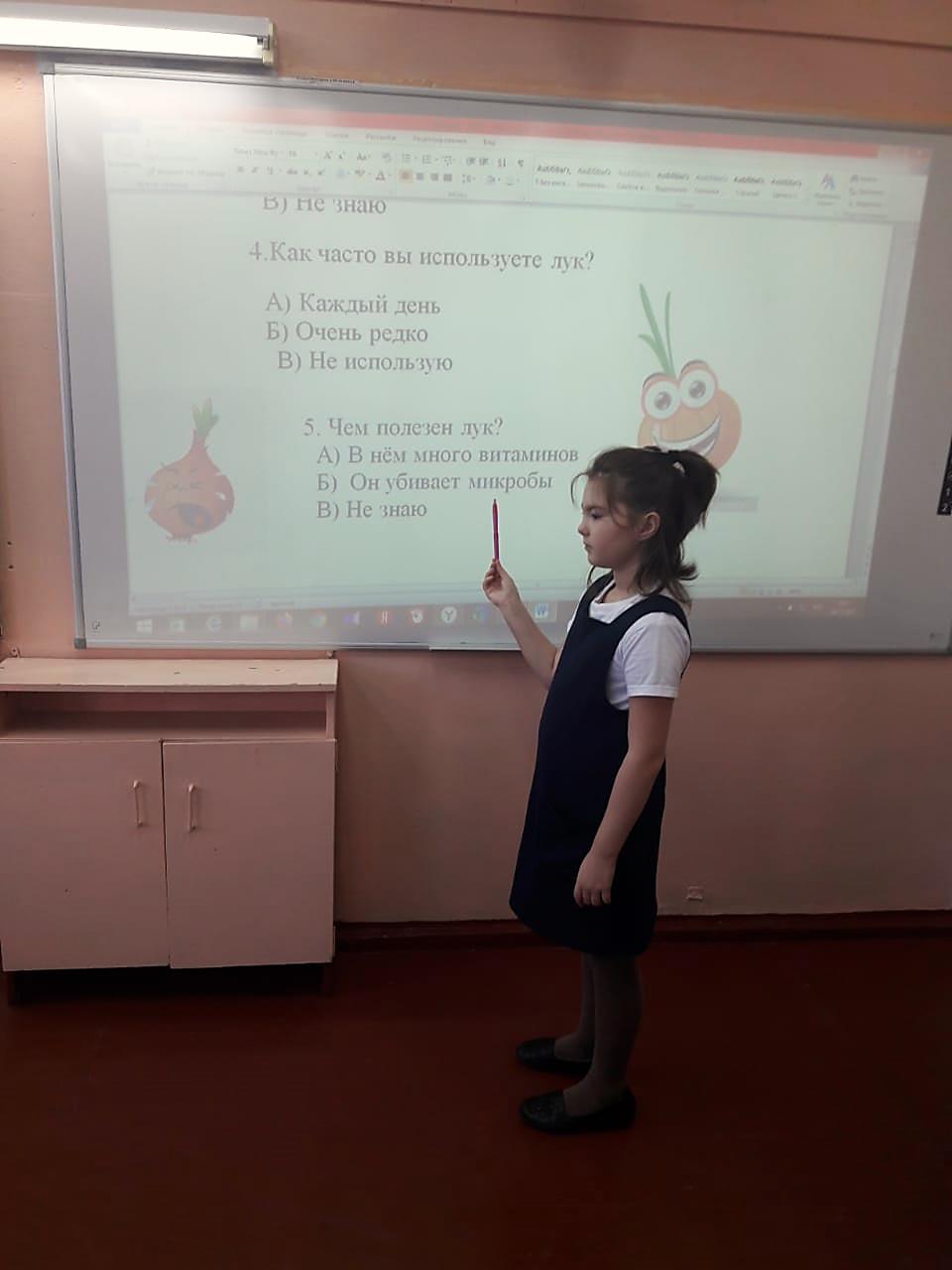 Б) На огороде В) В саду3. Какие виды лука вы знаете?А) ЗелёныйБ) РепчатыйВ) Не знаю         4.Как часто вы используете лук? А) Каждый день Б) Очень редкоВ) Не использую5. Чем полезен лук?      А) В нём много витаминов        Б)  Он убивает микробы      В) Не знаюРезультаты анкетированияДата проведения анкетирования:  24 ноября 2021г.Участники: ученики 3 класса в количестве 28 человекВывод: большинство учеников использует лук в пищу,  знает о его пользе для организма.2. Практическая часть Мы решили провести эксперимент по выращиванию лука.Остановились на следующих объектах:а) выращивание  лука в пластиковых стаканчиках (грунт - удобренная почва)б) выращивание лука в воде.Постановка опытаДля наблюдения мы взяли 4 одинаковых по размеру луковицы.  10 ноября  посадили по 2 головки репчатого лука на подоконниках кабинета, выходящих на южную и  северную стороны.  Использовали для выращивания 2 среды: почвогрунт и вода.Луковицы перед посадкой подготовили так: очистили от верхней чешуи, подрезали на 1 см верхнюю часть головки и очистили от сухих корешков донце.В течение 26 дней  наблюдали за тем, как луковицы растут, поливали почву, доливали воду.                                                         Наши наблюдения.В ходе наблюдения заносили в таблицу результаты роста зелёного пера в водной среде и почве.10 ноября.    Луковицы подготовили перед посадкой: очистили от верхней чешуи, подрезали на 1 см верхнюю часть головки и очистили от сухих корешков донце. Посадили по 2 луковицы на подоконниках с южной и северной стороны. По две  луковицы посадили в землю, а по две - в воду на каждый подоконник.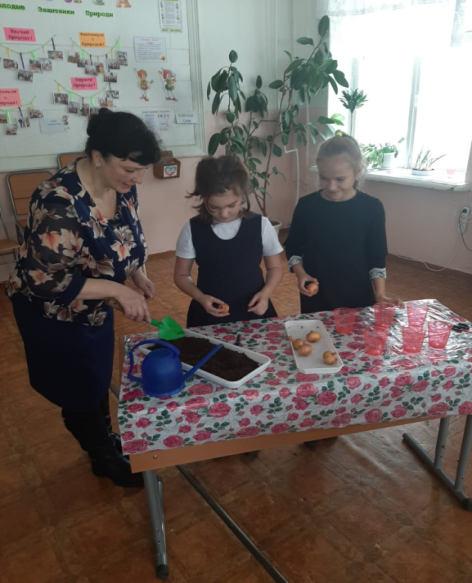 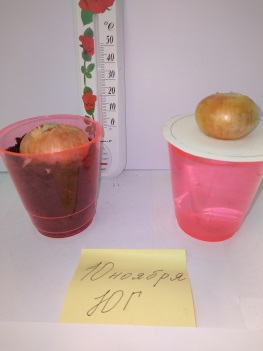 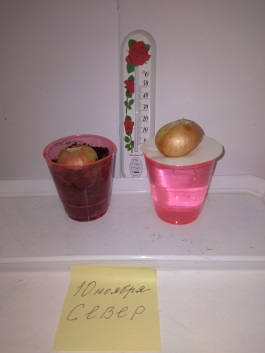 Закладка опыта29 ноября. Луковица с северной стороны в почвогрунте дала перо 9 см, в воде – 1 см.Луковица с южной стороны в почвогрунте дала перо 15,4 см, в воде – 9 см.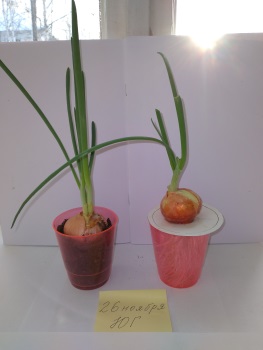 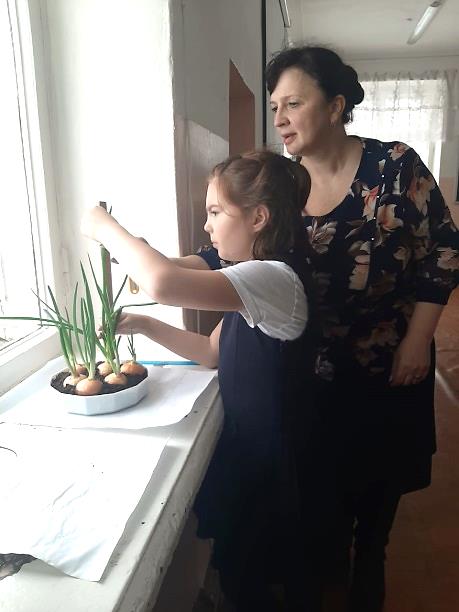 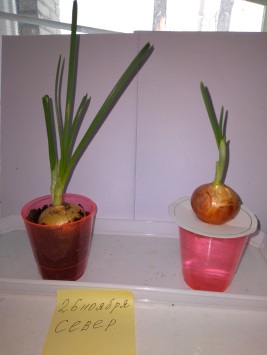 На конечном этапе опытаРезультаты наблюденийГипотезао том, что лук будет лучше расти на подоконнике с южной стороны в почве, медленнее  в водной среде  и  с северной стороны, подтвердилась.ВыводыБыстрее всех зелень появилась и стала расти у луковиц, которые находилась в почве. На южной стороне зелень появилась раньше, чем на северной.Немного позже стали появляться перья у лука в стаканчике с водой. Таким образом, наиболее оптимальными условиями для выращивания зелёного лука является почва и ориентация ёмкости с почвогрунтом на южную сторону.По окончании наблюдения выше всех выросли перья лука, находящегося в  грунте (26,9см) на южной стороне.На северной стороне в почвогрунте высота лука достигла 12 см.Следовательно, благодаря питательным свойствам земли лук в определённый период начинает обогащаться, питаться и интенсивно расти. А лук находящийся в воде, напротив, прекращает рост, так как питательных веществ, находящихся в воде, не хватает.СПИСОК источниковЗайцева И. //Читаем, учимся, играем. Вып.6. – М.: Либерия - Библиопринт, 2011г.- 112с.Зыкова А. Хочу всё знать: Большая иллюстрированная энциклопедия. М.: Эксмо, 2007г.-440 с.Нога Г.С. Опыты и наблюдения над растениями. – М.: Просвещение, 1971. – 72 с. http://www.vashaibolit.ru/2513-poleznye-svoystva-zelenogo-luka.htmlhttp://wikipedia. org› wikiДата СеверСеверtПримечаниеЮгЮгtПримечаниеВысота пера  (вода)Высота пера (почва)Высота пера (вода)Высота пера (почва)13.11Пера нетПера нет17Пера нет2117.11Пера нет0,3 см160,3см4см 5 мм1821.110,3 см1см 2 мм14Перо пробивается3 см 6мм7см 6 мм2025.110,8см1см 8 мм15Перо слабое, светлое5см10см 3мм19Почва: перо сильноеВода: перо слабое, светлое.29.111 см4 см 2мм149см15см4мм2002.123см 6мм6см  7мм1610см 2мм19см14мм1403.126см 2мм10см 1мм1713см 3мм22см 8мм1807.128см 4мм12см 3мм14Перо светлое 13см 4мм26см 9мм21Почва: перо сильное, темноеВода: перо слабое, светлое.